Sustainability Commission MeetingWednesday, June 17, 20204-6PMWelcome and Introductions Opening Comments Commission and Staff UpdatesFood distribution during COVID-19 and beyondHolly Freishtat, Food Policy Director - Covid-19 Food Resiliency Strategy to Address Long-Term Food InsecurityAbby Cocke, Environmental Planner, Office of Sustainability  Transportation during COVID-19 and beyondSteve Sharkey, Director, Department of Transportation – Safe StreetsSamuel Jordan, Transit Equity Coalition – Regional Transportation AuthorityPatrick McMahon, Maryland Transit Administration – Safety of drivers and transit reliant residents and Regional Transportation PlanForest Conservation Act Update:Updates to the City’s forest conservation code and manual are being proposed to (1) meet updated state requirements, (2) add existing policies to the code, and (3) align the code with related codes and policies.  The Office of Sustainability is seeking public input on the draft code update through June 16th. You can find the draft updates here and add your comments.  Introduction of the bill is expected to be scheduled later this month or early July.Black Women Build – Baltimore is a home ownership initiative that trains black women in carpentry, electrical and plumbing by rehabilitating vacant and deteriorated houses. Once completed, the participant has an opportunity to buy the home. Candidate applications are now being accepting as are candidates for a materials manager, and board members. https://blackwomenbuild.org/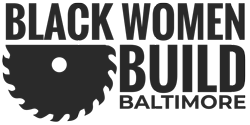 Community Gardeners and Growers, Baltimore Green Space, Baltimore City University of Maryland Master Gardeners and the Baltimore Office of Sustainability are working to increase food access in communities during COVID-19 and beyond. We are seeking to provide support to those growing food for themselves and their communities during the COVID-19 crisis. The Office of Sustainability will have free seedlings available for sites (supplies limited, first come first serve). Please take a few minutes to answer this survey about your needs.    Marcus J. Williams MScHome Horticulture Educator & Master Gardener Coordinator University of Maryland Extension-Baltimore City6615 Reisterstown Road, Suite 201 | Baltimore, MD 21215tel 410.856.1850 x121 | fax 410.856.1852http://extension.umd.edu/baltimore-cityGrant Opportunity:The Department of Public Works, in partnership with the Chesapeake Bay Trust, is accepting applications for their Outreach and Restoration grant program through August 4th. Projects that improve communities, reduce polluted runoff, plant trees, and restore or create green spaces will be considered. A portion of the funding for the grant program comes from the Department’s stormwater utility fee.  A Virtual Grant Workshop will be held June 17th from 5-8pm. https://cbtrust.org/grants/outreach-and-restoration/